Orientar e informar al ciudadano sobre los balnearios de Puerto Rico.La Compañía de Parques Nacionales (CPN) administra once (11) balnearios para el disfrute de toda la ciudadanía. El ciudadano podrá disfrutar de los siguientes balnearios:Balneario Boquerón, Cabo RojoBalneario La Monserrate, LuquilloBalneario Seven Seas, FajardoBalneario Punta Santiago, Humacao (no es apto para bañista)Balneario Sun Bay, ViequesBalneario Punta Guilarte, ArroyoBalneario Caña Gorda, GuánicaBalneario Tres Hermanos, Añasco Balneario Cerro Gordo, Vega AltaBalneario Manuel “Nolo” Morales, DoradoBalneario Punta Salinas, Toa BajaPara servicios, horarios, tarifas de estacionamiento y alquiler de gazebos puede comunicarse al Balneario de su preferencia. Directorio de BalneariosLa entrada a los Balnearios son libre de costo, sólo se paga por el uso del estacionamiento dado el caso. Público en general y visitantes que llegan a Puerto Rico.Esta información fue revisada y aprobada por la agencia. Es responsabilidad del ciudadano orientarse sobre toda documentación adicional y de ser necesario, solicitar asesoría de un especialista. Tu Línea de Servicios de Gobierno 3-1-1 no está autorizada a ofrecer ningún tipo de asesoría, completar solicitudes y/o formularios a nombre del ciudadano.El ciudadano que se presente personalmente o se comunique vía teléfono a la Oficina de Reservaciones para realizar el pago mensual por concepto de arrendamiento de espacios de casas móviles, se procederá a revisar la lista de los clientes enviada por la Oficina de Mercadeo y Servicios al Cliente para revisar si tiene su permiso al día.Luego se procede a realizar el cobro al ciudadano.El Oficial de Reservaciones al finalizar con este proceso, se encargará de enviar a la Oficina de Presupuesto y Finanzas copia del recibo de pago de cada cliente atendido para el trámite correspondiente.Para alquiler de los servicios ofrecidos en los Balnearios puede visitar o llamar a la Oficina de Reservaciones de la Compañía de Parques Nacionales. Directorio de Balnearios, Facilidades y CostoLugar:		Edificio  de Agencias Ambientales Cruz A. MatosSector el Cinco,  Carretera # 8838 Km. 6.3Rio Piedras, PR  00936Teléfono: 	(787) 622-5200 Ext. 254, 361, 368, 370Fax:		(787) 622-5212Internet:	www.parquesnacionalespr.com		www.cpnpr.gobierno.prHorarios:	Lunes a viernes de 8:00 a.m. – 4:30 p.m.  Oficina Central de 8:00 a.m. -  4:00 p.m. (Días feriado permanecerá cerrada) Cada Balneario tiene  un costo de acuerdo al servicio solicitado. Método de pago: Visa, Master Card, American Express (solo en la Oficina de Reservaciones), ATH y/o Giro Postal (No se acepta efectivo, ni cheques personales).En algunos balnearios el estacionamiento está privatizado, lo cual conllevaría posiblemente costos.Deberá llenar la Solicitud de arrendamiento cabañas, villas y áreas de acampar.Registrar los nombres de los ocupantes.Aceptar Cláusulas y Condiciones de la Compañía de Parques Nacionales.¿Con cuántos días de anticipación puedo reservar? - Se aceptará solicitudes hasta con doce (12) meses de anticipación. Toda reservación solicitada con menos de cuarenta y cinco (45) días de la estadía deberá pagarse en su totalidad.¿Puedo cancelar un servicio? - Cancelaciones con derecho a reembolso deben ser solicitadas por escrito quince (15) días calendario antes de la fecha de entrada de su reservación con penalidad administrativa. Documento(s) de Apoyo:	Directorio de Balnearios, Facilidades y CostoFormulario(s):Página(s) de Internet:www.cpnpr.gobierno.prwww.parquesnacionalespr.com 	www.pr.gov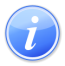 Descripción del Servicio 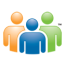 Audiencia y Propósito 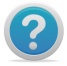 Consideraciones 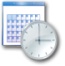 Lugar y Horario de Servicio 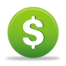 Costo del Servicio y Métodos de Pago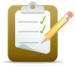 Requisitos para Obtener Servicio 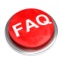 Preguntas Frecuentes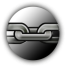 Enlaces Relacionados